MWF-XVII. EUROPEAN MAJORETTE SPORT CHAMPIONSHIPZADAR/CROATIA22.-26.06.2022.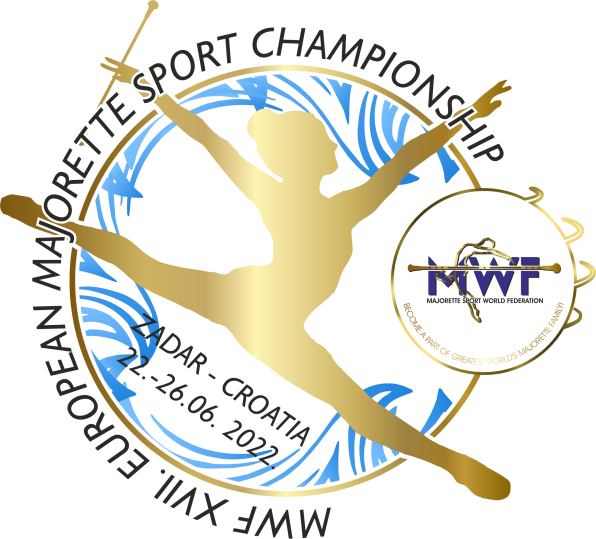 ACCOMODATIONAPPLICATION FORM                                                                                                                                                                                                                                                                                                                                                                                                                                                                                                                  DEADLINE 01.06.2022. E-mail: accomodation.mwf@gmail.com -payment of 30% to with reservation/ALL  05.06.2022.Adress: SAVEZ MAŽORETKINJA I POM-PON TIMOVA HRVATSKEBank account: RBA Raifeissen bank Austria d.d.IBAN HR922 484 0081 101 900 360SWIFT: RZBHHR2X                                 ACCOMODATION:Date:_____________                                                       ______________________                                                                                                 Signature:  DATE:Place for accomodation-number: /1,2,3.../hostel, hotel,villa, village... NUMBER PERSON FOR ACCOMODATION/price per person/TOTAL:21.-22.06.2022.22-23..06.2022.23.-24.06.2022.24.-25.06.2022.25.-26.06.2022.26.-27.06.2022.ALL: